ПОСТАНОВЛЕНИЕ      № 1                                                           2 февраля 2015 года                                                                                           О предельных нормативах расходов на приобретение служебных легковых автомобилей для транспортного обеспечения работников администрации сельского поселения Мутабашевский сельсовет муниципального района Аскинский район Республики Башкортостан            В целях повышения эффективности и результативности осуществления муниципальных закупок товаров, работ и услуг для нужд Администрации сельского поселения Мутабашевский сельсовет муниципального района Аскинский район, руководствуясь Постановлением Правительства Республики Башкортостан «О предельных нормативах расходов на приобретение служебных легковых автомобилей для государственных органов и государственных учреждений Республики Башкортостан» от 18 марта 2014 года № 109,ПОСТАНОВЛЯЮ:1. Утвердить прилагаемые нормативы расходов на приобретение служебных легковых автомобилей для транспортного обеспечения работников Администрации сельского поселения Мутабашевский сельсовет муниципального района Аскинский район (далее - нормативы).2. Норматив предельной стоимости легковых автомобилей в 2015 году и последующих годах применять с учетом индекса потребительских цен.3. Администрации сельского поселения Мутабашевский сельсовет муниципального района Аскинский район руководствоваться нормативами при планировании, уточнении объемов бюджетных ассигнований и лимитов бюджетных обязательств на очередной (текущий) финансовый год и плановый период, а также при осуществлении муниципальных  закупок для муниципальных нужд.4. Контроль исполнения настоящего постановления оставляю за собой.Глава сельского поселения:                                                И.В.Сафин Утверждено                                                                                                                    Постановлением Администрации                                                                                             сельского поселения Мутабашевский    сельсовет                                                                                                                                                    муниципального района                                                                                                  Аскинский район РБ                                                                                                   №  1 от 02 февраля 2015 г.НОРМАТИВЫРАСХОДОВ НА ПРИОБРЕТЕНИЕ СЛУЖЕБНЫХ ЛЕГКОВЫХ АВТОМОБИЛЕЙДЛЯ ТРАНСПОРТНОГО ОБЕСПЕЧЕНИЯ РАБОТНИКОВ АДМИНИСТРАЦИИ СЕЛЬСКОГО ПОСЕЛЕНИЯ МУТАБАШЕВСКИЙ СЕЛЬСОВЕТ МУНИЦИПАЛЬНОГО РАЙОНА АСКИНСКИЙ РАЙОН РЕСПУБЛИКИ БАШКОРТОСТАНБАШКОРТОСТАН РЕСПУБЛИКАҺЫ АСКЫН  РАЙОНЫ МУНИЦИПАЛЬ РАЙОНЫНЫҢ МОТАБАШ  АУЫЛ  СОВЕТЫ АУЫЛ  БИЛӘМӘҺЕ ХӘКИМИӘТЕ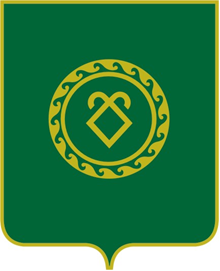    РЕСПУБЛИКА  БАШКОРТОСТАНАДМИНИСТРАЦИЯ СЕЛЬСКОГО ПОСЕЛЕНИЯ МУТАБАШЕВСКИЙ СЕЛЬСОВЕТ МУНИЦИПАЛЬНОГО РАЙОНА  АСКИНСКИЙ РАЙОН№п/пНаименование должностиСлужебный легковой автомобильСлужебный легковой автомобильСлужебный легковой автомобиль№п/пНаименование должностиСтоимость, тыс. рублейМощность двигателя, л.с.Нормативный срок эксплуатации, годы123451Глава администрации сельского поселенияне более 500не более120не менее7 лет